ΣΥΜΒΑΣΗ  ΑΡΙΘ. …………/…-…2017Στον Άγιο Ιωάννη  Ρέντη σήμερα τη ………………………. …/…/2017, οι παρακάτω συμβαλλόμενοι :Αφ’ ενός ο «Οργανισμός Κεντρικών Αγορών & Αλιείας Α.Ε.», με τον διακριτικό τίτλο «Ο.Κ.Α.Α. Α.Ε.», που εδρεύει στον Άγιο Ιωάννη Ρέντη, επί της οδού Κέννεντυ αρ.1 και Πύργου, Τ.Κ. 182 33, Α.Φ.Μ. 090298748, Δ.Ο.Υ. ΦΑΕ ΠΕΙΡΑΙΑ, νομίμως εκπροσωπούμενη για την υπογραφή της παρούσας σύμβασης από τη Διευθύνουσα Σύμβουλο ΣΤΕΦΑΝΙΑ ΓΕΩΡΓΑΚΑΚΟΥ ΚΟΥΤΣΟΝΙΚΟΥ, που θα καλείται εφεξής «ΕΡΓΟΔΟΤΗΣ»  &Αφ’ ετέρου η εταιρεία …………………………………………… νομίμως εκπροσωπούμενη από τον ……………………………………………., που εδρεύει στην οδό …………………………… αρ. …., ………………, Τ.Κ. …… τηλ.: ……………,  Α.Φ.Μ. …….., Δ.Ο.Υ. ……………………., που χάριν συντομίας θα καλείται εφεξής «ΑΝΑΔΟΧΟΣ», συμφώνησαν και έκαναν αμοιβαία αποδεκτά τα παρακάτω:ΑΡΘΡΟ 1ΑΝΑΘΕΣΗ ΠΑΡΟΧΗΣ ΥΠΗΡΕΣΙΩΝ - ΠΕΡΙΓΡΑΦΗΕν συνεχεία της υπ’ αριθ.  …../…-…-2017 αποφάσεως του Δ.Σ. του Ο.Κ.Α.Α., ο Εργοδότης αναθέτει στον Ανάδοχο την παροχή υπηρεσιών «Συντήρησης των εγκαταστάσεων και του εξοπλισμού της Νέας Αγοράς Κρέατος του Οργανισμού Κεντρικών Αγορών Αθηνών Α.Ε.»ΑΝΤΙΚΕΙΜΕΝΟ ΤΟΥ ΕΡΓΟΥ :Αντικείμενο των υπηρεσιών συντήρησης δηλαδή η δια κατάλληλου τεχνικού προσωπικού που θα διαθέτει ο Ανάδοχος ή θα προμηθεύεται μέσω συμβάσεων με εξωτερικούς εξειδικευμένους συνεργάτες, παρακολούθηση και διατήρηση της καλής λειτουργίας όλου του Η/Μ εξοπλισμού και της καλής κατάστασης των κτιριακών εγκαταστάσεων των νέων κτιρίων της Κρεαταγοράς του Εργοδότη και επικουρικά τις 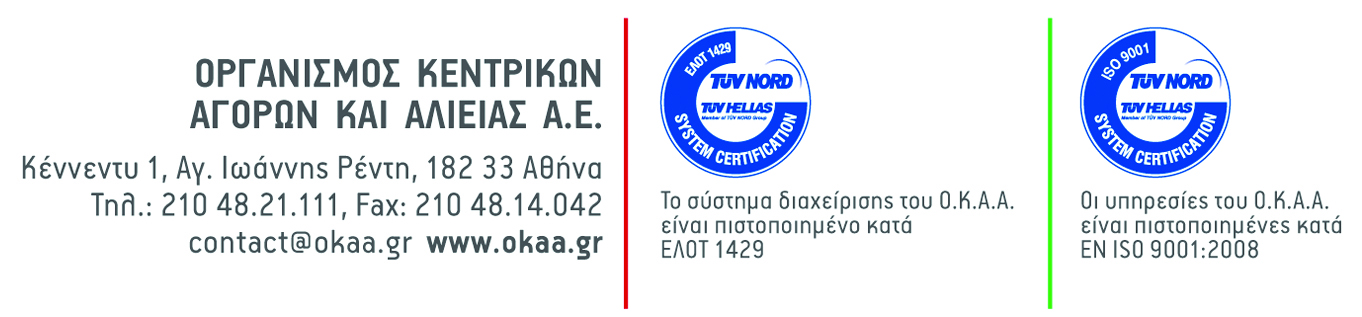 κοινόχρηστες εγκαταστάσεις της λαχαναγοράς, της αγοράς του καταναλωτή του κτηρίου Διοίκησης, του κτηρίου εμπόρων και του συνόλου του περιβάλλοντος χώρου.   Συγκεκριμένα, ο Ανάδοχος καθ’ όλο το 24ωρο και σε όλη τη διάρκεια της σύμβασης θα παρακολουθεί την καλή λειτουργία όλων των Η/Μ εγκαταστάσεων και συγκεκριμένα:ΚλιματισμόςΗλεκτρικές ΕγκαταστάσειςΥποσταθμός Μέσης ΤάσηςΗλεκτροπαραγωγό ΖεύγοςΣυστήματα ΠυροπροστασίαςΕγκαταστάσεις Αποχέτευσης  Ομβρίων και Ύδρευσης Βιολογικός ΚαθαρισμόςΠεπιεσμένος ΑέραςScadaΠόρτες και ράμπεςΠύλη εισόδουκαι ότι άλλο όπως αναλυτικά αναφέρονται στην υπ’ αριθ. 1208/21-03-2017 διακήρυξη ανοικτού διαγωνισμού του έργου.	Ανελκυστήρες στις παρακάτω εγκαταστάσεις του εργοδότη :κτίρια ΙΙ & ΙΙΙ,  περιβάλλων χώρος τους, μηχανοστάσιο και βιολογικός καθαρισμός της νέας αγορά κρέατος, Κέννεντυ 1 & Πύργου, Αγ. Ιωάννης Ρέντη.Ο Ανάδοχος θα παρέχει τις υπηρεσίες προληπτικού ελέγχου που προβλέπονται για τον ανωτέρω εξοπλισμό τηρώντας τις διαδικασίες, χρησιμοποιώντας τα κατάλληλα αναλώσιμα και εξοπλισμό και στα χρονικά διαστήματα που προβλέπονται από τα εγχειρίδια χρήσης, λειτουργίας και συντήρησης των μηχανημάτων. Επιπλέον ο Ανάδοχος θα εκτελεί όλες τις εργασίες επισκευών χρησιμοποιώντας τα κατάλληλα ανταλλακτικά και εξοπλισμό που προβλέπονται από τα εγχειρίδια των κατασκευαστών των μηχανημάτων.Ο Ανάδοχος θα είναι υπεύθυνος για την αποκατάσταση, όπου αυτή γίνεται με απλές ενέργειες στα οικοδομικά στοιχεία του κτιρίου όπως π.χ. αλλαγή ρυθμίσεις κλειδαριών, φρεσκάρισμα βαμμένων επιφανειών, αντικατάσταση σπασμένων μαρμάρων, μικροσοβατίσματα, αποκατάσταση υγρομόνωσης κλπ. με μέσα που θα παρέχει ο ίδιος.Ο Ανάδοχος θα πρέπει να προτείνει και να εφαρμόζει διαδικασίες, μεθοδολογία, τεχνικές και εφαρμοστέες πρακτικές εντός του συμβατικού τιμήματος και χωρίς πρόσθετη επιβάρυνση για τον Εργοδότη, με σκοπό την εξοικονόμηση ενέργειες στα κτίρια.Ο Ανάδοχος υποχρεούται να προσκομίζει στον Εργοδότη τις ενδείξεις των μετρητών ψύξεως, Δ.Ε.Η., θέρμανσης, ύδατος, Ο.Τ.Ε. των καταστημάτων και λοιπών χώρων των κτιρίων ΙΙ και ΙΙΙ της κρεαταγοράς σε μηνιαία βάση την επομένη της ημέρας που θα του ζητηθούν, ώστε να είναι δυνατός ο ακριβής επιμερισμός των δαπανών. Οι επιμετρήσεις θα προσκομίζονται με υπογεγραμμένη κατάσταση, όπως θα του υποδειχθεί από την αρμόδια Επιτροπή παραλαβής του έργου που ορίζεται στην παρούσα.Τις επιμετρήσεις θα παραδίδει ενυπογράφως στον Προϊστάμενο του Τμήματος Λογιστηρίου.Ο Ανάδοχος οφείλει να τηρεί συγκεντρωτικό έντυπο και ηλεκτρονικό αρχείο (Ημερολόγιο συντήρησης) στο οποίο αναγράφονται:Το ονοματεπώνυμο του τεχνίτη και το ωράριο της βάρδιας αυτούΟι ουσιώδεις κανονικές και έκτακτες εργασίες που εκτελέστηκανΣυμβάντα που επηρέασαν τη λειτουργία του Κέντρου, όπως διακοπές ρεύματος, βύθιση τάσης της ΔΕΗ, εσωτερικές διακοπές ρεύματος κλπ.Βλάβες και ανωμαλίες στη λειτουργία των εγκαταστάσεων καθώς και ενέργειες αποκατάστασης αυτών.Επισημάνσεις κατά την επιθεώρηση των μηχανοστασίων και του υποσταθμού.Καταγραφή ενδείξεων οργάνων μέτρησης ηλεκτρικών μεγεθών σε τακτά διαστήματα.Άλλες παρατηρήσεις χρήσιμες για την ενημέρωση του Εργοδότη και όλες τις εργασίες, όπως αναλυτικά αναφέρονται στην υπ’ αριθ. 1208/21-03-2017 διακήρυξη.        Το ηλεκτρονικό αρχείο αποτελεί συμβατικό παραδοτέο του Αναδόχου.Ο Ανάδοχος θα πραγματοποιεί σε 15/θήμερη βάση έλεγχο στις κοινόχρηστες ηλεκτρολογικές εγκαταστάσεις του Ο.Κ.Α.Α. Α.Ε. για εντοπισμό τυχόν προβλημάτων, βλαβών κλπ. και θα ενημερώνει γραπτώς την αρμόδια Δ/νση Υποστηρικτικών Λειτουργιών. Τέλος ο Ανάδοχος οφείλει να οργανώσει το τεχνικό αρχείο των κτιρίων αφού συγκεντρώσει, ταξινομήσει και αρχειοθετήσει το σύνολο των εγχειριδίων των κατασκευαστών των μηχανημάτων και να δημιουργήσει και διατηρεί ενημερωμένα με όλες τις εκτελεσθείσες εργασίες προληπτικής και επισκευαστικής συντήρησης τα βιβλία συντήρησης των μηχανημάτων και τα «ως κατασκευάσθη» σχέδια που τυχόν θα του παραδοθούν.  Για την εκτέλεση των εργασιών ο Ανάδοχος θα χρησιμοποιεί αναλώσιμα και ανταλλακτικά που θα του προμηθεύει ο Εργοδότης. Γενικά για όλες τις επισκευαστικές εργασίες ο Ανάδοχος προτού προχωρήσει στην επισκευή θα πρέπει να έχει την έγγραφη έγκριση από την αρμόδια υπηρεσία του Ο.Κ.Α.Α. Η συγκεντρωτική κατάσταση του εξοπλισμού του Εργοδότη παρατίθεται στον πίνακα 1 του τιμολογίου μελέτης-τεχνικής περιγραφής.Ο Ανάδοχος με την υπογραφή παρούσα σύμβαση εγγυάται την εξασφάλιση του αναγκαίου προσωπικού για την επιτυχή ολοκλήρωση των εργασιών, καθ’ όλη την προβλεπόμενη διάρκεια του έργου. Ο Ανάδοχος υποχρεούται να χρησιμοποιεί προσωπικό που θα κατέχει τα απαιτούμενα από το Νόμο πτυχία – άδειες για την εκτέλεση των εργασιών που καλείται να εκτελέσει. Με την υπογραφή της παρούσας συμβάσεως ο ανάδοχος οφείλει να προσκομίσει τα πιστοποιητικά ειδικοτήτων του προσωπικού συντηρήσεως, σύμφωνα με τις ειδικότητες που παρουσιάζονται και θα απασχοληθούν στο έργο. Προσκόμισε επίσης επικυρωμένα φωτοαντίγραφα τίτλων σπουδών του προσωπικού που θα απασχολεί στο έργο.Τέλος ο ΑΝΑΔΟΧΟΣ αναλαμβάνει να παρουσιάσει στον Εργοδότη, εάν και όταν είναι απαραίτητο, αναλυτική έκθεση σε σχέση με την κατάσταση των συστημάτων και τυχόν απαραίτητων βελτιώσεων, για τις οποίες η απόφαση θα επαφίεται στον Εργοδότη.Το κατ’ ελάχιστον απαιτούμενο προσωπικό που υποχρεούται να διαθέτει ο Ανάδοχος για την εκτέλεση του έργου και οι αντίστοιχες αρμοδιότητές τους για την εκτέλεση των τακτικών υποχρεώσεων του Αναδόχου είναι : Οι προαναφερόμενες αρμοδιότητες και απασχολήσεις του προσωπικού συντήρησης είναι ενδεικτικές. Εφόσον για την εκτέλεση των εργασιών απαιτηθεί η συνδρομή επιπλέον προσωπικού ο Ανάδοχος οφείλει να το παράσχει άμεσα χωρίς καμία επιπλέον απαίτηση από μέρους του. Για την εκτέλεση εξειδικευμένων εργασιών που το προσωπικό του Αναδόχου δεν μπορεί να εκτελέσει, ο Ανάδοχος υποχρεούται να συνάψει, με δικό του κόστος, συμβάσεις με τα κατάλληλα συνεργεία που θα εκτελούν αυτές τις εργασίες με τέτοιο τρόπο ώστε όλος ο εξοπλισμός να διατηρείται σε άριστη κατάσταση σύμφωνα και με τις προδιαγραφές των κατασκευαστών.ΑΡΘΡΟ 2υλικάΌλα τα απαιτούμενα υλικά συντήρησης, αναλώσιμα και ανταλλακτικά, καθώς και το κόστος του ετήσιου ελέγχου και/ή αναγόμωσης πυροσβεστήρων θα βαρύνουν τον Εργοδότη. Ο ΑΝΑΔΟΧΟΣ δεσμεύεται να ειδοποιεί εγκαίρως τον Εργοδότη για το αναγκαίο απόθεμα υλικών και ανταλλακτικών που θα πρέπει να είναι διαθέσιμα.ΑΡΘΡΟ 3τυχόν πρόσθετα ΑΝΑΛΩΣΙΜΑ ΚΑΙ εργασίεςΔεν περιλαμβάνονται στην αμοιβή του ΑΝΑΔΟΧΟΥ :1.  Η αξία κάθε είδους ανταλλακτικών, καινούριων ή μεταχειρισμένων. 2. Οι δαπάνες για μεταφορά και  αντικατάσταση μηχανημάτων μετά την λήξη του χρόνου ζωής τους ή μετά από βλάβη τους.3. Οι δαπάνες που προέρχονται από εντολή του Εργοδότη και αφορούν τροποποιήσεις ή  επεκτάσεις εγκαταστάσεων ή κάθε άλλη εργασία που δεν έχει σχέση με την διαδικασία της εν γένει συντήρησης του εξοπλισμού.Ρητά διευκρινίζεται ότι στην κατ’ αποκοπή  αμοιβή του ΑΝΑΔΟΧΟΥ, δεν περιλαμβάνονται οι εργασίες και τα υλικά συντήρησης που προκύπτουν από την κακή ή την εκτός των ορίων χρήση των εξοπλισμών και εγκαταστάσεων του κτιρίου, όπου και όπως ορίζονται από τους κατασκευαστές, ή από καταστροφικές ενέργειες των χρηστών, είτε τέλος από ανωτέρα βία και βανδαλισμό. Επίσης δεν καλύπτονται οι έκτακτες ανάγκες του κτιρίου (όπως π.χ πρόσθετες εγκαταστάσεις και παροχές, κλπ.). Οι εν λόγω εργασίες, εφόσον προκύπτουν θα αμείβονται απολογιστικά μετά από σχετική προσφορά του ΑΝΑΔΟΧΟΥ και αποδοχή του Εργοδότη.Όλες οι απαιτούμενες εργασίες και οι τυχόν υπεύθυνοι των ζημιών θα αναφέρονται με τεχνική έκθεση ελέγχου που θα προσκομίζει ο Ανάδοχος στον Εργοδότη.Ο Εργοδότης μπορεί επίσης να αναθέσει στον ΑΝΑΔΟΧΟ πρόσθετες εργασίες επισκευών, τεχνικές υπηρεσίες και οικοδομικές εργασίες που δεν προβλέπονται ή που ξεπερνούν την παρούσα σύμβαση.ΑΡΘΡΟ 4ΥΠΟΧΡΕΩΣΕΙΣ ΤΟΥ ΑΝΑΔΟΧΟΥΟ ΑΝΑΔΟΧΟΣ υποχρεούται να εκτελεί όλες τις περιγραφόμενες εργασίες επιδεικνύοντας τον δέοντα επαγγελματισμό, τηρώντας όλες τους κανόνες της τέχνης σύμφωνα με την καλή πίστη και τα συναλλακτικά ήθη. Ο ΑΝΑΔΟΧΟΣ  εγγυάται στον Εργοδότη ότι διαθέτει και τηρεί υψηλά επαγγελματικά standards και ότι θα εκτελεί τους όρους της παρούσας σύμβασης πιστά, κατά τα συμφωνημένα και με την καλύτερη δυνατή ποιότητα, ευθυνόμενος να καταβάλλει προς αυτό κάθε δυνατή προσπάθεια. Ο ΑΝΑΔΟΧΟΣ υποχρεούται να λαμβάνει όλα τα αναγκαία μέτρα και τις μεγαλύτερες δυνατές προφυλάξεις προς αποφυγή οποιασδήποτε ζημίας σε πρόσωπα ή πράγματα κατά τη διάρκεια εκτέλεσης των υπηρεσιών που περιγράφονται στην παρούσα σύμβαση.  Σε ότι αφορά το προσωπικό του Αναδόχου, θα επιτρέπεται η αντικατάσταση του, κατόπιν αιτιολογημένου αιτήματος του Αναδόχου, με άλλο ισοδύναμης εμπειρίας και προσόντων στέλεχος.Ο ΑΝΑΔΟΧΟΣ θα παρέχει το απαιτούμενο προσωπικό για την εκτέλεση των υπηρεσιών, οι οποίες περιγράφονται στο άρθρο 1. Το ως άνω προσωπικό θα πρέπει να διαθέτει τις απαιτούμενες ικανότητες και εμπειρία, και σε περίπτωση έλλειψης αυτών ο Εργοδότης δικαιούται να ζητήσει την αντικατάστασή τους. Ο Ανάδοχος είναι υπεύθυνος για τη συμπεριφορά όλου του προσωπικού του, καθώς και για τη συμμόρφωσή του προς τις οδηγίες και τις έγγραφες εντολές της επιτροπής παρακολούθησης και παραλαβής του έργου και του Εργοδότη. Ο Εργοδότης, ύστερα από σχετική έκθεση της επιτροπής παρακολούθησης και παραλαβής του έργου και κατά την απόλυτο κρίση του, έχει δικαίωμα να απαιτήσει την εξαίρεση και την αντικατάσταση από την ομάδα έργου του Αναδόχου οποιουδήποτε μέλους αυτής κριθεί ως μη ικανό ή ως μη συμπεριφερόμενο κατά τον προσήκοντα τρόπο.Ο ΑΝΑΔΟΧΟΣ θα παρέχει στο προσωπικό του όλα τα απαιτούμενα υλικά και εργαλεία για την καλή εκτέλεση των εργασιών οι οποίες του έχουν ανατεθεί. Ο ΑΝΑΔΟΧΟΣ ευθύνεται για την καλή χρήση των μηχανημάτων, υλικών και αναλωσίμων που ανήκουν στην κυριότητα του Εργοδότη υποχρεούμενος να προβεί με επιμέλεια και δαπάνες του στην αντικατάσταση αυτών σε περίπτωση πρόκλησης ζημιάς με υπαιτιότητά του. Ο ΑΝΑΔΟΧΟΣ υποχρεούται κατά την μεταφορά των υλικών που τυχόν απαιτούνται για την παροχή των υπηρεσιών του να λαμβάνει όλα τα ενδεδειγμένα μέτρα προστασίας για την αποφυγή της πρόκλησης φθοράς στα δάπεδα, στο ασανσέρ του κτιρίου και εν γένει σε κάθε συστατικό ή παράρτημα των εγκαταστάσεων (περιλαμβανομένων ενδεικτικά της επικάλυψης των δαπέδων με προστατευτικό υλικό κ.α), άλλως υποχρεούται σε αποκατάσταση κάθε ζημίας ήθελε τυχόν προκληθεί στις εγκαταστάσεις του Εργοδότη με υπαιτιότητά του.Ο ΑΝΑΔΟΧΟΣ υποχρεούται μετά την ολοκλήρωση των εργασιών του να απομακρύνει τυχόν χρησιμοποιηθέντα ή αντικατασταθέντα αναλώσιμα ή υλικά, αφήνοντας τον χώρο όπου παρείχε τις υπηρεσίες του καθαρό και τακτοποιημένο, ούτως ώστε να διασφαλίζεται η απρόσκοπτη πρόσβαση, παραμονή και εργασία του εν γένει προσωπικού του Εργοδότη.  Η τυχόν απόρριψη ή διάθεση των αντικατασταθέντων υλικών θα γίνεται με απόδειξη της Επιτροπής παρακολούθησης του έργου που ορίζεται στην παρούσα.Ο ΑΝΑΔΟΧΟΣ υποχρεούται να παρέχει τις υπηρεσίες του τηρώντας τους αντίστοιχους κανόνες υγιεινής και ασφαλείας και ενημερώνοντας άμεσα τον Εργοδότη προ πάσης χρήσεως ή και αποθηκεύσεως στις εγκαταστάσεις του Εργοδότη ή στον τόπο παροχής των υπηρεσιών οιουδήποτε υλικού το οποίο είναι εύφλεκτο ή δύναται να αποδειχτεί επικίνδυνο ή επιβλαβές για την ασφάλεια και υγιεινή του προσωπικού του Αναδόχου και του Εργοδότη.    Ο ΑΝΑΔΟΧΟΣ είναι αποκλειστικά υπεύθυνος όσον αφορά το προσωπικό του για την καταβολή μισθού ή ημερομισθίου, επιδομάτων, ασφαλιστικών εισφορών υπέρ του ΙΚΑ ή οποιουδήποτε άλλου Ταμείου ή Οργανισμού κυρίας ή επικουρικής ασφάλισης και  ασφαλιστικής κάλυψης σε περίπτωση ατυχημάτων. Ο ΑΝΑΔΟΧΟΣ υποχρεούται να διασφαλίσει ότι όλο το προσωπικό του καθώς και οι προστιθέντες του, που θα έχουν πρόσβαση στις εγκαταστάσεις του Εργοδότη για την παροχή των υπηρεσιών που περιγράφονται στην παρούσα σύμβαση, θα συμμορφώνεται πλήρως με τις διαδικασίες ασφαλείας των εγκαταστάσεων, καταγράφοντας τις επισκέψεις τους στις εγκαταστάσεις και περιορίζοντας την παραμονή τους μόνο στους χώρους όπου παρέχονται οι υπηρεσίες, αποφεύγοντας τις άσκοπες μετακινήσεις εντός των υπολοίπων χώρων των εγκαταστάσεων αυτών. Ο ΑΝΑΔΟΧΟΣ υποχρεούται να εκτελεί τις έγγραφες οδηγίες του Εργοδότη άμεσα και μέσα στα χρονικά όρια απόκρισης που καθορίζονται στο άρθρο 1 καθώς και να ενημερώνει άμεσα τον Εργοδότη για οποιοδήποτε γεγονός ή εργασία, τα οποία ενδέχεται να έχει ως αποτέλεσμα τη διακοπή λειτουργίας των συστημάτων.Ο Ανάδοχος υποχρεούται να χρησιμοποιήσει τυχόν χορηγηθέντα, από τον Εργοδότη ή άλλες Δημόσιες Υπηρεσίες, στοιχεία κατά την εκπόνηση του έργου. Εάν τα χορηγηθέντα στοιχεία παρουσιάζουν ανακρίβειες, οι οποίες από την φύση τους είναι δυνατόν να διαπιστωθούν από τον Ανάδοχο κατόπιν γενικής θεώρησης ή κατόπιν σύγκρισης και συσχέτισης διαφόρων διαθεσίμων στοιχείων στο πλαίσιο των εργασιών της εκπόνησης του έργου ή ακόμη παρουσιάζουν ασάφειες ή είναι ανεπαρκή, με αποτέλεσμα να επηρεάζεται η αρτιότητα ή η μη έγκαιρη εκπόνηση του έργου, ο Ανάδοχος οφείλει να ειδοποιήσει εγγράφως περί τούτου του Εργοδότη, ευθυνόμενος, άλλως, για τις επιζήμιες συνέπειες κατά τα εν συνεχεία αναφερόμενα.Ο Ανάδοχος είναι υποχρεωμένος μέσα σε αποκλειστική προθεσμία δέκα (10) ημερολογιακών ημερών από την υπογραφή της σύμβασης ή την ημερομηνία παράδοσης στοιχείων – υλικών από τον Εργοδότη, να υποβάλει στον Εργοδότη τυχόν προτάσεις του για την συμπλήρωση ή τροποποίηση των στοιχείων ή υλικών που του παραδόθηκαν. Αν η προθεσμία αυτή παρέλθει άπρακτη εκ μέρους του Αναδόχου, τότε θεωρείται ότι αυτός αποδέχθηκε την ορθότητα και πληρότητα των στοιχείων ή υλικών που του παραδόθηκαν και είναι υποχρεωμένος να αρχίσει την εκτέλεση του Έργου. Αν υποβληθεί από τον Ανάδοχο πρόταση τροποποίησης ή συμπλήρωσης, ο Εργοδότης οφείλει, μέσα σε διάστημα είκοσι (20) ημερολογιακών ημερών από την υποβολή της πρότασης, να γνωστοποιήσει εγγράφως στον Ανάδοχο τις τροποποιήσεις και συμπληρώσεις που αποδέχεται.Ο Ανάδοχος υποχρεούται να προβαίνει στη διακοπή των παροχών των καταστημάτων, εφ’ όσον του ζητηθεί εγγράφως από τον Εργοδότη.Ο Ανάδοχος είναι υπεύθυνος για αποζημίωση των μισθωτών του Εργοδότη ένεκα ζημίας που προξενήθηκε από υπαιτιότητά του στα εμπορεύματα ή ένεκα ατυχήματος στους συναλλασσομένους – εργαζόμενους.Ο Ανάδοχος μετά τη λήξη της σύμβασης και τυχόν παρατάσεως αυτής, υποχρεούται να παραδώσει στην ίδια άριστη κατάσταση τις εγκαταστάσεις στις οποίες ανέλαβε το έργο της συντήρησης, τα υλικά που δεν αναλώθηκαν, καθώς και όλα τα σχετικά έγγραφα που του παραδόθηκαν.Ο Ανάδοχος με την υπογραφή της παρούσας σύμβασης προσκόμισε ασφαλιστήριο συμβόλαιο σε ασφαλιστική εταιρεία (με την έγκριση του Εργοδότη για την εταιρεία και το περιεχόμενο του συμβολαίου) που θα παρέχει ασφάλιση, ελαχίστου ύψους € 800.000,00 για περιουσιακή ζημία ή για σωματική βλάβη τρίτων και € 400.000,00 για την ασφάλιση των εργαζομένων.ΑΡΘΡΟ 5ΥΠΟΧΡΕΩΣΕΙΣ ΤΟΥ ΕΡΓΟΔΟΤΗΟ Εργοδότης υποχρεούται να διασφαλίζει την ελεύθερη πρόσβαση και παραμονή του προσωπικού που έχει γνωστοποιήσει ο ΑΝΑΔΟΧΟΣ στις τεχνικές εγκαταστάσεις και χώρους στους οποίους παρέχονται οι υπηρεσίες που περιγράφονται στην παρούσα σύμβαση, τόσο κατά την διάρκεια των ωρών εργασίας όσο και εκτός αυτών μετά από συμφωνία με τον ΑΝΑΔΟΧΟ. Το αργότερο µε την υπογραφή και την έναρξη ισχύος της παρούσας σύμβασης, o Εργοδότης θα παραδώσει στον ΑΝΑΔΟΧΟ όλα τα διαθέσιμα τεχνικά έγγραφα που αφορούν τα συστήματα (σχέδια, έντυπο υλικό, κλπ.).  Ο Εργοδότης θα επισημαίνει στο προσωπικό του ΑΝΑΔΟΧΟΥ οποιαδήποτε τυχόν δυσλειτουργία των συστημάτων έχει υποπέσει στην αντίληψη του. Σε περιπτώσεις υπερημερίας του Εργοδότη περί την εκπλήρωση των συμβατικών ή νομίμων υποχρεώσεών του, γεννάται υπέρ του Αναδόχου δικαίωμα αποζημίωσης μόνο για τις θετικές ζημίες αυτής και για τον χρόνο από της έγγραφης περί τούτου όχλησης του Εργοδότη, από τον Ανάδοχο.Δικαίωμα καταγγελίας της σύμβασης έχει επίσης ο Ανάδοχος σε περίπτωση διακοπής των εργασιών εκτέλεσης του έργου συνεπεία διαταγής του Εργοδότη επί χρονικό διάστημα μεγαλύτερο του διμήνου, αρχόμενο από την κοινοποίηση της διαταγής περί διακοπής ή προκειμένου περί διακοπής οφειλόμενης σε πταίσμα του Εργοδότη, από την ημέρα της επίδοσης από τον Ανάδοχο στον Εργοδότη, ειδικής δήλωσης περί διακοπής των εργασιών.Ασκηθέντος, από του Αναδόχου του κατά τα ανωτέρω, δικαιώματος λύσης της σύμβασης, δύναται, μετά από συναίνεσή του, να συνεχισθεί η σύμβαση, ματαιουμένης της καταγγελίας.ΑΡΘΡΟ 6ΑΣΦΑΛΕΙΑ ΚΑΙ ΥΓΙΕΙΝΗ ΕΓΚΑΤΑΣΤΑΣΕΩΝ-ΠΕΡΙΒΑΛΛΟΝΟ Εργοδότης απαλλάσσει τον ΑΝΑΔΟΧΟ από κάθε ευθύνη όσον αφορά την κατά το χρόνο κατάρτισης της παρούσας σύμβασης συμμόρφωση των τεχνικών εγκαταστάσεων που αποτελούν αντικείμενο της παρούσας σύμβασης με τις διατάξεις του νόμου, τους γενικούς κανονισμούς, τα ισχύοντα πρότυπα ασφαλείας, καθώς και τις ειδικές προδιαγραφές των αρμόδιων διοικητικών αρχών, που είναι σε ισχύ κατά το χρόνο κατάρτισης της σύμβασης. Η οποιαδήποτε ευθύνη είναι ολοκληρωτικά του ΑΝΑΔΟΧΟΥ σε περιπτώσεις ατυχημάτων ή ζημιών, που τυχόν θα συμβούν κατά την εκτέλεση του έργου στον Εργοδότη ή στον ΑΝΑΔΟΧΟ ή στο προσωπικό του Εργοδότη ή στο προσωπικό του ΑΝΑΔΟΧΟΥ ή γενικά σε τρίτους από παραλείψεις εκπλήρωσης των υποχρεώσεων του ΑΝΑΔΟΧΟΥ ή από πλημμελείς εργασίες ή από οποιαδήποτε άλλη αιτία ή σε περίπτωση αγωγής οποιουδήποτε τρίτου κατά του Εργοδότη που θα απαιτεί οποιαδήποτε αποζημίωση, που έχει άμεση ή έμμεση σχέση με το εκτελούμενο από τον ΑΝΑΔΟΧΟ έργο.Τυχόν δαπάνες που θα απαιτηθούν για την συμμόρφωση προς τις ανωτέρω απαιτήσεις βαρύνουν αποκλειστικά τον Εργοδότη.Και τα δύο μέρη αναγνωρίζουν την ανάγκη τήρησης των κανόνων ασφάλειας, υγιεινής και προστασίας του περιβάλλοντος στους χώρους εργασίας.Στα πλαίσια αυτά, ο ΑΝΑΔΟΧΟΣ αναλαμβάνει να διατυπώσει υποδείξεις, έτσι ώστε να τηρούνται όλοι οι παραπάνω κανονισμοί και ισχύουσες σχετικές νομικές διατάξεις, αναφορικά με τον συντηρούμενο από αυτόν εξοπλισμό. Ακόμη ο ΑΝΑΔΟΧΟΣ θα ενημερώσει τον Εργοδότη για ενδεχόμενες επεμβάσεις, τροποποιήσεις ή αντικαταστάσεις που μπορούν να γίνουν στις υπάρχουσες εγκαταστάσεις, προκειμένου αυτές να διατηρηθούν σύμφωνες με τους σε ισχύ ή μελλοντικούς κανονισμούς. Η δαπάνη των εν λόγω επεμβάσεων, τροποποιήσεων ή αντικαταστάσεων βαρύνει τον Εργοδότη.ΑΡΘΡΟ 7ΑΜΟΙΒΗ - ΤΙΜΟΛΟΓΗΣΗ ΚΑΙ ΠΛΗΡΩΜΗΗ συνολική αμοιβή του αναδόχου για το σύνολο των υπηρεσιών που του ανατίθενται με την παρούσα σύμβαση και για όλη τη διάρκειά της ανέρχεται στο ποσό των ……………………………………….(………€).       Η κατά πιο πάνω αμοιβή θα καταβληθεί από τον ΕΡΓΟΔΟΤΗ σε τρεις ισόποσες μηνιαίες δόσεις ήτοι: …………………….………………….(……….€) μηνιαίως. Το σύνολο της κάθε τμηματικής καταβολής, επιβαρύνεται με τον εκάστοτε ισχύοντα Φ.Π.Α., ο οποίος θα βαρύνει τον Εργοδότη. Επίσης υπόκεινται σε όλες τις νόμιμες κρατήσεις.Για την πληρωμή του μηνιαίου τιμήματος ο ανάδοχος οφείλει να προσκομίζει στον ΕΡΓΟΔΌΤΗ:α) Τιμολόγιο ή Δελτίο Παροχής υπηρεσιών.β) Πρόσφατο εν ισχύ αποδεικτικό φορολογικής ενημερότητας.γ) Πρόσφατη εν ισχύ βεβαίωση του ΙΚΑ, ότι έχει καταβάλει τις ασφαλιστικές εισφορές, για το προσωπικό που απασχολεί.Επίσης πρέπει να προσκομίσει :Ωρολόγιο πρόγραμμα εργαζομένων, με ονομαστική κατάσταση, ειδικότητα και αντικείμενο απασχόλησης, το οποίο θα επαναπροσκομίζεται αν υπάρξει οποιαδήποτε μεταβολή.Σε όλα τα ανωτέρω, ποσό αμοιβών παρακρατεί ο νόμιμος φόρος.ΑΡΘΡΟ 8διάρκεια της σύμβασης – ΧΡΟΝΟΔΙΑΓΡΑΜΜΑΗ παρούσα σύμβαση ισχύει για χρονικό διάστημα τριών (03) μηνών, το οποίο αρχίζει από τις …-…-2017 και λήγει στις …-…- 2017. Ο Ανάδοχος μέσα σε ένα μήνα από την υπογραφή της παρούσας σύμβασης οφείλει να καταθέσει αναλυτικό πρόγραμμα (χρονοδιάγραμμα) με τις συγκεκριμένες προβλεπόμενες ημερομηνίες τακτικής προληπτικής συντήρησης για όλη τη διάρκεια του έργου. Γενικά η κάθε επίσκεψη συντήρησης θα πρέπει να συμφωνείται με τον Εργοδότη. Το χρονοδιάγραμμα θα είναι δεσμευτικό για την ολοκλήρωση του έργου.ΑΡΘΡΟ 9ΚΑΤΑΓΓΕΛΙΑΣε περίπτωση υπαίτιας αδυναμίας του ΑΝΑΔΟΧΟΥ να ανταποκριθεί ολικά ή μερικά στις υποχρεώσεις που αναλαμβάνει με την παρούσα σύμβαση, ο Εργοδότης υποχρεούται όπως τον καλέσει εγγράφως να εκπληρώσει τις συμβατικές του υποχρεώσεις, τάσσοντάς του ταυτόχρονα προθεσμία προς συμμόρφωση διάρκειας τουλάχιστον πέντε (5) ημερών. Στην εν λόγω πρόσκληση θα πρέπει να περιγράφεται λεπτομερώς και να αιτιολογείται πλήρως η γενόμενη παράβαση του παρόντος συμφωνητικού, παρελθούσης δε απράκτου της ανωτέρω προθεσμίας, παρέχεται το δικαίωμα στον Εργοδότη να καταγγείλει την παρούσα σύμβαση.Ο Εργοδότης σε περίπτωση μη άμεσης ανταπόκρισης του Αναδόχου σε περίπτωση δυσλειτουργίας των εγκαταστάσεων δύναται να αναθέτει σε τρίτους τις αναγκαίες προς εκτέλεση εργασίες και η τυχούσα δαπάνη θα βαρύνει τον Ανάδοχο. Αμφότερα τα συμβαλλόμενα μέρη δύνανται να καταγγείλουν την παρούσα σύμβαση άμεσα λόγω πτώχευσης ή κήρυξης του αντισυμβαλλόμενου σε εκκαθάριση, αναγκαστική διαχείριση ή υποβολή δήλωσης παύσης πληρωμών.Μετά την καταγγελία και/ή την με οποιονδήποτε τρόπο λύση της συμβάσεως, χωρίς υπαιτιότητα του Αναδόχου αλλά με αποκλειστική υπαιτιότητα του Εργοδότη αυτός υποχρεούται να καταβάλλει στον ΑΝΑΔΟΧΟ το σύνολο της αμοιβής του που αντιστοιχεί και καλύπτει τις μέχρι εκείνη την στιγμή (ημερομηνία της κοινοποιήσεως της καταγγελίας ή λύσης της σύμβασης) εκτελεσθείσες από τον ΑΝΑΔΟΧΟ εργασίες, καθώς και τις τυχόν εγκεκριμένες μέχρι εκείνη την στιγμή δαπάνες στις οποίες προέβη για λογαριασμό του Εργοδότη. Η άσκηση του δικαιώματος καταγγελίας από κάποιο από τα συμβαλλόμενα μέρη, χωρίς την συνδρομή σπουδαίου λόγου, δεν αποκλείει το δικαίωμα αποζημίωσης του αναίτιου μέρους για τις θετικές ή αποθετικές ζημιές που τυχόν υποστεί από αυτή (καταγγελία).ΑΡΘΡΟ 10ΑΝΑΣΤΟΛΗ ΕΚΤΕΛΕΣΗΣ της ΣΥΜΒΑΣΗΣ – λυση ΣΥΜΒΑΣΗΣΑΝΑΣΤΟΛΗ : Με έγγραφη εντολή του προς τον Ανάδοχο, ο Εργοδότης μπορεί να αναστείλει, οποιαδήποτε χρονική στιγμή την εκτέλεση όλου ή οποιουδήποτε μέρους των εργασιών. Με την παραλαβή αυτής της ειδοποίησης, ο Ανάδοχος θα διακόψει αμέσως και χωρίς καθυστέρηση την παροχή υπηρεσιών στο μέτρο που αναφέρεται στην ειδοποίηση.Με την παραλαβή της έγγραφης ειδοποίησης για την άρση της αναστολής, ο Ανάδοχος θα συνεχίσει τις εργασίες του, σύμφωνα με τα αναφερόμενα στη σχετική ως άνω ειδοποίηση.Η αναστολή εκτέλεσης εργασιών είναι υποχρεωτική για τον Ανάδοχο εφόσον η διάρκεια της είναι μέχρι δύο μήνες. Σε περίπτωση αναστολής εκτέλεσης εργασιών για χρονικό διάστημα μεγαλύτερο των δύο μηνών, ο Ανάδοχος, εφόσον δεν συμφωνεί, έχει το δικαίωμα να καταγγείλει τη Σύμβαση.  ΛΥΣΗ : Ο Εργοδότης διατηρεί το δικαίωμα, ως την ολοκλήρωση της Σύμβασης και σε οποιαδήποτε φάση ή στάδιο, να διακόψει, κατά την απόλυτη κρίση του, και με αιτιολογημένη απόφαση, τη συνέχιση της παροχής υπηρεσιών εκ μέρους του ΑΝΑΔΟΧΟΥ.Στις περιπτώσεις καταγγελίας της Σύμβασης κατά τα οριζόμενα ανωτέρω, ο Ανάδοχος δικαιούται να αποζημιωθεί για όσες εργασίες έχει εκτελέσει σύμφωνα με τη Σύμβαση, και για τις όποιες θετικές ζημίες υπέστη συνεπεία της καταγγελίας της Σύμβασης και για τον χρόνο από της έγγραφης περί τούτου όχλησης του Αναδόχου προς τον Εργοδότη. Κάθε άλλη αξίωσή της για εργασίες που δεν έχουν εκτελεσθεί ή για αποθετικές ζημίες, ρητά αποκλείεται. Ο Εργοδότης διατηρεί επίσης το δικαίωμα, έως την ολοκλήρωση των εργασιών και σε οποιαδήποτε φάση ή στάδιο εκτέλεσης αυτών, να καταγγείλει οποτεδήποτε τη Σύμβαση, εφόσον ο Ανάδοχος παραβαίνει τις συμβατικές του υποχρεώσεις και δεν τηρεί με τον προσήκοντα τρόπο τους όρους της Σύμβασης ή δεν συμμορφώνεται προς τις έγγραφες οδηγίες του Εργοδότη. Σε περίπτωση που θα συντρέξει ένας από τους λόγους της ανωτέρω παραγράφου, ο Εργοδότης θα ειδοποιήσει εγγράφως τον Ανάδοχο για το είδος της παράβασης και την πρόθεσή του να προχωρήσει στην καταγγελία της Σύμβασης και στην έκπτωση της, θέτοντας δεκαήμερη προθεσμία συμμόρφωσης. Εάν ο Ανάδοχος δεν θεραπεύσει την παράβαση εντός της προθεσμίας αυτής, ή δεν προσκομίσει ικανοποιητικά στοιχεία λήψης άμεσων μέτρων για την θεραπεία της παράβασης αυτής, ο Εργοδότης μπορεί να προχωρήσει στην καταγγελία της Σύμβασης και στην κήρυξη του Αναδόχου εκπτώτου. Στην περίπτωση αυτή, οφείλεται στον Ανάδοχο μόνο η αμοιβή που αντιστοιχεί στις εργασίες που έγιναν εφόσον αυτές έχουν εκτελεσθεί σύμφωνα με τους όρους της Σύμβασης, ενώ κάθε άλλη αξίωση του Αναδόχου για εργασίες που δεν έχουν εκτελεσθεί, για θετικές ή αποθετικές ζημίες, ρητά αποκλείεται. Από την οφειλόμενη στον Ανάδοχο αμοιβή παρακρατούνται ενδεχόμενες οικονομικές απαιτήσεις του Εργοδότη, όπως αυτές προβλέπονται από την Σύμβαση. Στις απαιτήσεις αυτές συμπεριλαμβάνονται και οι δαπάνες στις οποίες θα υποβληθεί ο Εργοδότης για την ολοκλήρωση του συμβατικού αντικειμένου με κατάρτιση νέας Σύμβασης. Καταπίπτουν επίσης αυτοδικαίως σε όφελος του Εργοδότη και οι εγγυητικές επιστολές που έχουν δοθεί υπέρ του Αναδόχου.ΑΡΘΡΟ 11ΕΠΙΛΥΣΗ ΖΗΤΗΜΑΤΩΝ ΣΥΝΕΠΕΙΑ ΑΝΑΣΤΟΛΗΣ ΕΚΤΕΛΕΣΗΣ Ή ΛΥΣΗΣ ΤΗΣ ΣΥΜΒΑΣΗΣΣε όλες τις περιπτώσεις αναστολής εκτέλεσης ή λύσης της Σύμβασης, ο Ανάδοχος υποχρεούται να συνεργασθεί με τον Εργοδότη για τη διαβίβαση πληροφοριών, στοιχείων, κλπ. και την παράδοση των εργασιών που έχουν ήδη ολοκληρωθεί ή βρίσκονται σε εξέλιξη.Το πρωτόκολλο παραλαβής συντάσσεται από την επιτροπή παρακολούθησης και παραλαβής του έργου, η οποία αποτελείται από τους παρακάτω :Αφέντρα Σάντα, Δ/ντρια Υποστηρικτικών Λειτουργιών του Ο.Κ.Α.Α. Α.Ε., ως ΠρόεδροΒασίλειο Άρμπιρο, Τεχνικό Σύμβουλο Ο.Κ.Α.Α. Α.Ε., ως μέλος Βασίλειο Μουσούλη, υπάλληλο Τμήματος Τεχνικών Υποδομών Ο.Κ.Α.Α. Α.Ε., ως μέλος με γραμματέα και αναπληρωματικό μέλος …………………...`	Καθ’ όλη τη διάρκεια της σύμβασης, οι ανωτέρω θα παρακολουθούν την πορεία εκτέλεσης των εργασιών και τη γενικότερη τήρηση των όρων της σύμβασης. Ειδικότερα, θα καταγράφονται οι παρουσίες των υπαλλήλων του Αναδόχου στους χώρους του Εργοδότη τις προβλεπόμενες από το πρόγραμμα ώρες και ημερομηνίες και θα ελέγχονται οι εργασίες που καταχωρούνται από το συνεργείο του Αναδόχου. Σε περίπτωση που διαπιστωθεί οποιαδήποτε παραβίαση των όρων της σύμβασης, ο Εργοδότης δύναται να προβεί σε καταγγελία της σύμβασης, επιφυλασσόμενη για όλα τα δικαιώματά του και με άμεση συνέπεια την κατάπτωση της εγγύησης καλής εκτέλεσης.Η μη συνεργασία του Αναδόχου δεν αναβάλλει ούτε τον έλεγχο, ούτε την παραλαβή των εκτελεσθεισών εργασιών από την επιτροπή. Η επιτροπή αυτή θα πιστοποιήσει το κόστος των εκτελεσθεισών εργασιών και θα καθορίσει το ύψος της τυχόν οφειλόμενης αποζημίωσης στον Ανάδοχο, σύμφωνα με τα προβλεπόμενα από την υπ’ αριθ. …/17-03-2017 διακήρυξη και στην παρούσα σύμβαση.ΑΡΘΡΟ 12ΕΠΙΛΥΣΗ διαφορΩΝΤυχόν διαφορές που προκύπτουν από την ερμηνεία ή την εκτέλεση της παρούσας σύμβασης, και οι οποίες δεν απαιτούν τη συμφωνία των ασφαλιστών του ΑΝΑΔΟΧΟΥ (ασφάλιση αστικής και επαγγελματικής ευθύνης) θα επιλύονται φιλικά μεταξύ των εκπροσώπων Εργοδότη και ΑΝΑΔΟΧΟΥ.Σε περίπτωση αδυναμίας επίτευξης συμφωνίας καθώς και σε οποιαδήποτε διαφορά που απορρέει από την παρούσα σύμβαση, αποκλειστική δικαιοδοσία και αρμοδιότητα για την επίλυσή της θα έχουν τα Δικαστήρια της πόλης των Αθηνών, δικάζοντας σύμφωνα με το Ελληνικό Δίκαιο.ΑΡΘΡΟ 13γενικοί όροιΤα συμβαλλόμενα μέρη δεν ευθύνονται για τη μη εκπλήρωση των συμβατικών τους υποχρεώσεων, στο μέτρο που η αδυναμία εκπλήρωσης οφείλεται σε περιστατικά ανωτέρας βίας. Σαν περιπτώσεις "ανωτέρας βίας" θεωρούνται ενδεικτικά και όχι περιοριστικά, καθολικές απεργίες, ταραχές, ατυχήματα, θεομηνίες ή οποιαδήποτε εξωτερικά συμβάντα που αποδίδονται σε τρίτους, καθώς και κάθε είδους περίσταση η οποία βρίσκεται πέρα από τον έλεγχο του ΑΝΑΔΟΧΟΥ, ο οποίος δεν ευθύνεται γι’ αυτήν.Ο Ανάδοχος, επικαλούμενος υπαγωγή της αδυναμίας εκπλήρωσης υποχρεώσεών του σε γεγονός που εμπίπτει στην προηγούμενη παράγραφο, οφείλει να γνωστοποιήσει και επικαλεσθεί προς τον Εργοδότη τους σχετικούς λόγους και περιστατικά εντός αποσβεστικής προθεσμίας είκοσι (20) ημερών από τότε που συνέβησαν, προσκομίζοντας τα απαραίτητα αποδεικτικά στοιχεία. Ο Εργοδότης υποχρεούται να απαντήσει εντός είκοσι (20) ημερών από λήψεως του σχετικού αιτήματος του Αναδόχου, διαφορετικά με την πάροδο άπρακτης της προθεσμίας τεκμαίρεται η αποδοχή του αιτήματος.Οι περιπτώσεις "ανωτέρας βίας" ενδέχεται να έχουν σαν συνέπεια αναβολή αλλά όχι και διακοπή των υποχρεώσεων που έχει αναλάβει ο ΑΝΑΔΟΧΟΣ. Ο ΑΝΑΔΟΧΟΣ θα τηρεί ως εμπιστευτικές τις πάσης φύσεως πληροφορίες, τεχνικά σχέδια, σχεδιαγράμματα, προδιαγραφές και στοιχεία και τα πάσης φύσεως έγγραφα που μπορεί να περιέλθουν σε γνώση του στα πλαίσια και κατά τη διάρκεια της ισχύος της παρούσας Σύμβασης και τα οποία μπορεί να σχετίζονται µε τον Εργοδότη και τις Τεχνικές του Εγκαταστάσεις και θα εξασφαλίζει την απαρέγκλιτη συμμόρφωση του Προσωπικού του ΑΝΑΔΟΧΟΥ και κάθε άλλου τυχόν συνεργάτη ή συμβούλου του µε την υποχρέωση αυτή, τόσο κατά τη διάρκεια όσο και οποτεδήποτε μετά τη µε οποιονδήποτε τρόπο λήξη ή λύση της παρούσας Σύμβασης, ευθυνόμενος άλλως σε αποζημίωση του Εργοδότη για τυχόν ζημία του από την παραπάνω αιτία.  Απαγορεύεται η υποκατάσταση του Αναδόχου στην παροχή των υπηρεσιών εν όλω ή εν μέρει από άλλο φυσικό ή νομικό πρόσωπο. Σε αντίθετη περίπτωση, ο Εργοδότης δικαιούται να προχωρήσει στην καταγγελία της Σύμβασης και να κηρύξει τον Ανάδοχο έκπτωτο.Απαγορεύεται στον Ανάδοχο να εκχωρήσει σε τρίτον την εκπόνηση μέρους ή του συνόλου του έργου χωρίς την προηγούμενη έγγραφη έγκριση του Εργοδότη.ΑΡΘΡΟ 14ΕΞΟΥΣΙΟΔΟΤΗΜΕΝΟΙ ΕΚΠΡΟΣΩΠΟΙ - ΚΟΙΝΟΠΟΙΗΣΕΙΣ ΕΓΓΡΑΦΩΝΚατά την υπογραφή της Σύμβασης, ο Ανάδοχος με υπεύθυνη δήλωσή του ορίζει με πλήρη στοιχεία τον εκπρόσωπό του και τον αναπληρωματικό αυτού, ο οποίος θα ενεργεί στο όνομα και για λογαριασμό του κατά την εκτέλεση της Σύμβασης και στον οποίο θα κοινοποιούνται τα οποιαδήποτε έγγραφα της αλληλογραφίας μεταξύ των δύο συμβαλλομένων μερών. Οποιαδήποτε αλλαγή των ανωτέρω εκπροσώπων του Αναδόχου ισχύει έναντι του Εργοδότη, μόνο εφόσον θα γνωστοποιείται εκ των προτέρων, εγγράφως, στον Εργοδότη. Τα αποστελλόμενα προς τον Ανάδοχο έγγραφα θα απευθύνονται στον εκπρόσωπο του Αναδόχου με συστημένη επιστολή, ή με απλή επιστολή που θα επιβεβαιώνεται, τηλεφωνικά η λήψη της ή με τηλεομοιοτυπία (fax) που επίσης θα επιβεβαιώνεται. Κάθε, κατά τα ανωτέρω, επιστολή θα αποστέλλεται στη διεύθυνση του Αναδόχου που αναγράφεται στη Σύμβαση, ή σε άλλη διεύθυνση που θα έχει γνωστοποιηθεί εγγράφως στον Εργοδότη. Ημερομηνία λήψης εγγράφου από πλευράς Εργοδότη θα θεωρείται η ημερομηνία παραλαβής από την υπηρεσία πρωτοκόλλου του Εργοδότη της σχετικής επιστολής, η οποία θα επιβεβαιώνεται από την αντίστοιχη σφραγίδα πρωτοκόλλου που θα τίθεται στην επιστολή.ΑΡΘΡΟ 15ΕΓΓΥΗΣΕΙΣ Προς εξασφάλιση του Εργοδότη, για την καλή εκτέλεση των όρων της Σύμβασης, ο Ανάδοχος κατέθεσε την με αριθμό ……………………. εγγυητική επιστολή εκδόσεως για την καλή εκτέλεση των όρων της παρούσας σύμβασης, ποσού ……….(€), που αντιπροσωπεύει ποσοστό 5% της συνολικής συμβατικής αξίας του έργου, χωρίς τον Φ.Π.Α.Η εγγυητική επιστολή καλής εκτέλεσης επιστρέφεται στον Ανάδοχο μετά την λήξη της παρούσας Σύμβασης, εφ’ όσον δεν εκκρεμεί οποιαδήποτε αξίωση του Εργοδότη. ΣΕ ΠΙΣΤΟΠΟΙΗΣΗ ΤΩΝ ΑΝΩΤΕΡΩ συντάχθηκε η παρούσα Σύμβαση σε τέσσερα (4) όμοια πρωτότυπα, υπογράφηκε από τους νομίμους εκπροσώπους των Συμβαλλομένων μερών και έλαβε ο πρώτος συμβαλλόμενος τρία (3) και δεύτερος ένα (1). ΟΙ ΣΥΜΒΑΛΛΟΜΕΝΟΙ      	     ΓΙΑ ΤΟΝ ΕΡΓΟΔΟΤΗ					ΓΙΑ ΤΟΝ ΑΝΑΔΟΧΟ ΣΤΕΦΑΝΙΑ ΓΕΩΡΓΑΚΑΚΟΥ-ΚΟΥΤΣΟΝΙΚΟΥ			          ΔΙΕΥΘΥΝΟΥΣΑ ΣΥΜΒΟΥΛΟΣ 			         Α/ΑΕΙΔΙΚΟΤΗΤΑΑρμοδιότητες Απαιτούμενη απασχόληση ΔιαθεσιμότηταΑνταπόκριση1Μηχανολόγος - Ηλεκτρολόγος Μηχανικός Π.Ε.Επικεφαλής της ομάδας συντήρησηςΠαρακολουθεί και διαχειρίζεται το σύνολο του έργου και το προσωπικό συντήρησης, Αναφέρει και καθορίζει σε συνεργασία με την αρμόδια υπηρεσία του ΟΚΑΑ, τις προτεραιότητες και τις ανάγκες του έργου.Όταν απαιτείται24 ώρες2 ώρες2Μηχανολόγος – Ηλεκτρολόγος  Τ.Ε.Συντονιστής της ομάδας συντήρησηςΥποστηρίζει τον επικεφαλής της συντήρησης,Υπεύθυνος για την παρακολούθηση των ειδικών συστημάτων των κτηρίωνΕλέγχει τις εργασίες και συντονίζει τις επεμβάσεις 8ωρο (08:00-16:00) 5 εργάσιμες ημέρες την εβδομάδα24 ώρεςΆμεση και εντός 2 ωρών τις μη εργάσιμες ημέρες.3Ηλεκτρολόγος τεχνίτης Άδεια ΣΤ΄κατηγορίαςελέγχοι καλής λειτουργίας των εγκαταστάσεωντακτική συντήρηση του κτιρίου (αλλαγές λαμπτήρων, επισκευές, έλεγχοι πινάκων και πεδίων, αντικαταστάσεις εξαρτημάτων κ.λ.π)Χειρισμοί - έλεγχοι στους χώρους του υποσταθμούΕπισκευές ηλεκτρολογικών εγκαταστάσεων 16ωρο (16:00-08:00) 6 εργάσιμες ημέρες την εβδομάδα (πλήν Σαββάτου απόγευμα και Κυριακής πρώι.)24 ώρεςΆμεση και εντός 2 ωρών τις μη εργάσιμες ημέρες.4Υδραυλικός τεχνίτηςΈλεγχος λειτουργίας βιολογικού καθαρισμουΕλεγχος αντλιών και κυκλοφορητώνΤακτική προληπτική συντήρηση των υδραυλικών εγκαταστάσεων, των δικτύων θέρμανσης, κλιματισμού, ομβρίων, βιολογικού καθαρισμού κλπ.Ελεγχος & επισκευή των ειδών κρουνοποιίας και των υδραυλικών υποδοχέωνΕλεγχος λειτουργίας των πιεστικών συστημάτωνΣυντήρηση βανών Καθαρισμό φρεατίων ομβρίων κλπ.8ωρο (08:00-16:00) * 5 ημέρες την εβδομάδα24 ώρεςΆμεση και εντός 2 ωρών τις μη εργάσιμες ημέρες.5Ψυκτικός Τεχνίτης Παρακολούθηση SCADAΕνημέρωση – ειδοποίση αρμοδίων για βλάβεςπροληπτική συντήρηση εγκαταστάσεων ψύξης και κλιματισμούΤακτική συντήρηση, ρυθμίσεις και καθαρισμός Fan- coil Καθαρισμός των φίλτρων των κλιματιστικών μονάδωνΈλεγχος - ρυθμίσεις δικτύουΕπισκευές βλαβών των κλιματιστικών μονάδων, ψυγείων και ψυκτικών συγκροτημάτων, σε πρώτο στάδιο Έναρξη, την διακοπή αλλά και την αδιάλειπτη λειτουργία των κλιματιστικών και ψυκτικών μηχανημάτων (ψυγεία, ψύκτες, λέβητες, κλπ)Συνεχής24ωρη παρουσία – 365 ημέρες/έτος24 ώρεςΆμεση6Τεχνίτης οικοδομικών εργασιώντοπικές επισκευές σε χρωματισμούς ή άλλα οικοδομικά έργα.Έλεγχος και μικροεπισκευές υγρομονώσεων του κτιρίου.Έλεγχος, ρυθμίσεις και επισκευές μηχανισμών λειτουργίας κουφωμάτων (μπάρες πυρασφάλειας, κλειδαριές, μηχανισμοί κουφωμάτων αλουμινίου)Έλεγχος υδραυλικών ραμπών, αυτόματων πορτών κ.λπ.Αντικαταστάσεις πλακών ψευδοροφής, κλπ.όταν απαιτείται24 ώρες2 ώρες